DECEMBER 2021               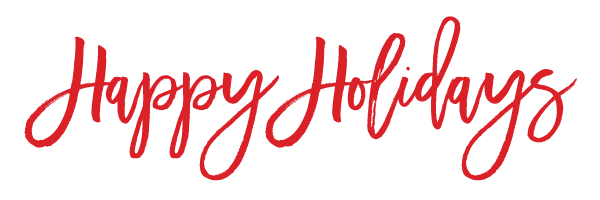 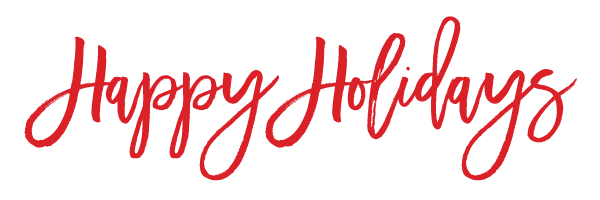      SUNDAYMONDAYTUESDAYWEDNESDAYTHURSDAYFRIDAYSATURDAY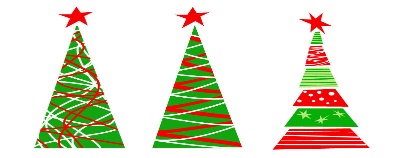 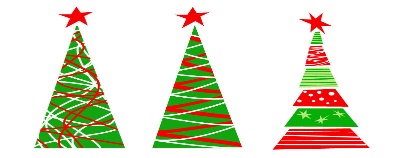 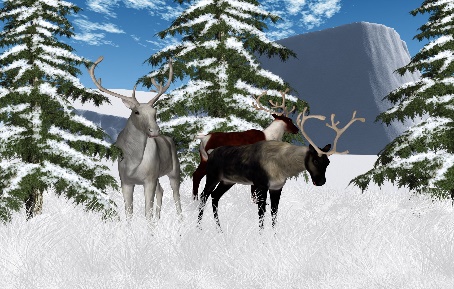 12           3456NO BUS SERVICE7NO BUS SERVICE891011121314BOARD MTG @ 4PM15161718192021BOOKMOBILE 2:30 – 3:3022 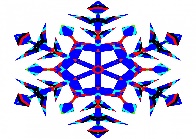 WINTER WONDERLAND23HALF DAYSTUDENTS OUT @ 12:15END OF 2ND QUARTER24252627WINTER                28BREAK 29                                                      3031